ГЛАВА БЕРЕЗОВСКОГО РАЙОНА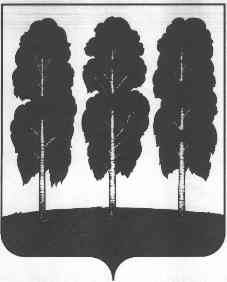 ХАНТЫ-МАНСИЙСКОГО АВТОНОМНОГО ОКРУГА – ЮГРЫПОСТАНОВЛЕНИЕ от 07.06.2018                                                                                                              № 33пгт. БерезовоО внесении изменений в постановление главы Березовского района от 30.05.2018 № 31 «О награждении» 	В соответствии с протоколом заседания комиссии по наградам при главе Березовского района от 28 мая 2018 года № 15:	1. Внести в постановление главы Березовского района от 30.05.2018 № 31  «О награждении» следующее изменение:          1.1. подпункт 2.1 пункта 2 изложить в следующей редакции: «2.1. Ахтямову Закабяну, ветерана архивной службы Березовского района за значительный вклад в развитие архивного дела в Березовском районе и в связи со 100-летием государственной архивной службы России.»2. Опубликовать настоящее постановление в газете «Жизнь Югры» и разместить на официальном веб-сайте органов местного самоуправления Березовского района.3. Настоящее постановление вступает в силу после его подписания. Главы района                                                                                                 В.И. Фомин